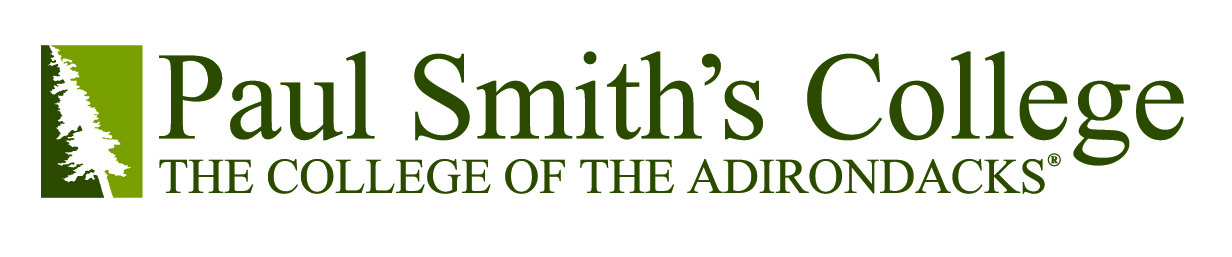 Student Emergency Contact InformationEvent Name:		                                                                                Date(s) of Event:	                                                                                StudentEmergency ContactRelationshipPhone NumberAddress